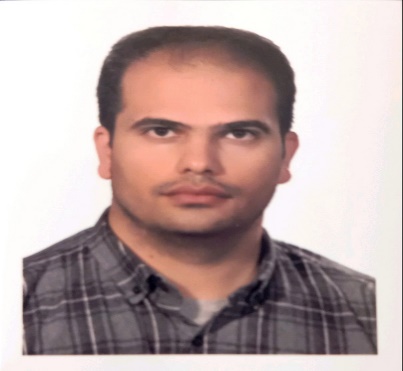 Curriculum VitaeMehdi Salari, Ph.DAssistant Professor of Environmental Health EngineeringContact InformationWork address: Department of Environmental Health Engineering, School of Health, Sabzevar University of Medical Sciences, Sabzevar, IranTel: +9851 44018307E-mail: Msalari_22@yahoo.comEducation and trainingThesisPh.D Thesis title:  Evaluation of the performance of tri-dimensional Electro-peroxone process with carbon felt and grafite felt cathodes modifed by N-rGO in the presence of GAC doped by TiO2 in the removal of diuron herbicide from aqueous solutionsDate of the thesis defense: February 2022   Thesis supervisor: Professor Ghorban AsgariMSc Thesis title: Evaluation of the formaldehyde concentration in ambient air in TehranDate of the thesis defense: February 2016   Thesis supervisor: Professor Mohammad Hadi Dehghani BooksAir pollution source and control, (Persian), 2022Highlights of the solid waste management, (Persian), 2022Principles of water treatment and contaminant control methods, (Persian), 2022Toxicology and health risk assessment, (Persian), 2022PapersConferences6th International and 25th National Conference on Environmental HealthTitle: Comparison of continuous and batch reactor efficiency of electrocoagulation process removing organic pollutant using iron electrodesDecember, 20-22, 2022, Ahvaz Jundishapur University of Medical Sciences, poster6th International and 25th National Conference on Environmental HealthTitle: phenyl benzene degradation using the photocatalytic process of silica nanoparticles in aqueous solutionsDecember 20-22, 2022, Ahvaz Jundishapur University of Medical Sciences, poster4th International and 23th National Conference on Environmental HealthTitle: Investigation of lead concentration in cultivated vegetables in the suburbs of SanandajMarch 2-4, 2021, Yazd University of Medical Sciences, poster4th International and 23th National Conference on Environmental HealthTitle: Investigation of legionella pneumophila bacterial in hospital water supply systemsMarch 2-4, 2021, Yazd University of Medical Sciences, poster4th International and 23th National Conference on Environmental HealthTitle: The evaluation of adsorption efficiency of pentachlorophenol by magnetized chitosan from aqueous media: optimization by response surface methodologyMarch 2-4, 2021, Yazd University of Medical Sciences, poster3th International and 21th National Conference on Environmental HealthMagnetic adsorption/pre-concentration of nitrobenzene using Fe3O4@GO nanocomposite: process modeling, isotherm, kinetic and thermodynamic February 26-28, 2019, Zanajn University of Medical Sciences, poster3th International and 21th National Conference on Environmental HealthApplication of artificial neural network-genetic algorithm in prediction and optimization of catalytic degradation process:2-chlorophenol removal using ultrasound-Fe2O4@TiO2 hybrid systemFebruary 26-28, 2019, Zanajn University of Medical Sciences, posterReviewer (journal) Avicenna Journal of Environmental Health EngineeringChemosphereEnvironmental ResearchJournal of Environmental Chemical Engineering Chemical Physics LettersScience of the Total Environment Water Research Materials Chemistry and PhysicsJournal of Contaminant HydrologyInternational Journal of Environmental Analytical ChemistryScientific ReportTeaching experienceFundamentals of Thermodynamics & Heat TransferStatics and Mechanics of MaterialsGeographical Information System (GIS)Hydraulic laboratoryRadiation healthEnvironmental healthOverview of the environmentEnvironmental ecologyEnglish for the students of environmental health engineering Honors and awardsPremier researcher at deputy of research and technology, Hamadan University of Medical SciencesAwards "Research project superseding military service" from the National Elite Foundation of IranResearch interestsAdvanced water treatment methods such as advanced oxidation methodsWastewater treatment methodsModeling and optimization of water and wastewater treatment processes Air pollution modeling and exposure assessmentTechnical SkillsExperienced user of SPSS, GIS, design experts, MATLAB, Minitab softwareAnalytical instruments: working with Atomic Adsorption, Spectrophotometer, and High-Performance Liquid Chromatography (HPLC) instruments and TOC analyzer Ph.D2016-2022Hamadan University of Medical SciencesEnvironmental Health EngineeringM.Sc2013-2016Tehran University of Medical SciencesEnvironmental Health EngineeringB.Sc2011-2013Tehran University of Medical SciencesEnvironmental Health EngineeringAssociated degree2009-2011Sabzevar University of Medical SciencesEnvironmental Health EngineeringNumber Title yearJournal Article type   DOI number1A comparative study of response surface methodology and artificial neural network based algorithm genetic for modeling and optimization of EP/US/GAC oxidation process in dexamethasone degradation: Application for real wastewater, electrical energy consumption2024ChemosphereResearch article (ISI)10.1016/j.chemosphere.2023.14083224-Chlorophenol adsorption from water solutions by activated carbon functionalized with amine groups: response surface method and artificial neural networks2023Scientific ReportsResearch article (ISI)10.1038/s41598-023-35117-43Effective degradation of amoxicillin using peroxymonosulfate activated with MWCNTs-CuNiFe2O4 as a new catalyst: optimization, degradation pathway, and toxicity assessment2023Biomass Conversion and BiorefineryResearch article (ISI)10.1007/s13399-022-02305-74Modeling, optimization and efficient use of MMT K10 nanoclay for Pb (II) removal using RSM, ANN and GA2023Scientific ReportsResearch article (ISI)10.1038/s41598-023-35709-05Modeling and optimization of advanced oxidation treatment of dexamethasone from aquatic solutions using electro-peroxone/ultrasonic process: Application for real wastewater, electrical energy consumption and degradation pathway2023Separation and Purification TechnologyResearch article (ISI)10.1016/j.seppur.2023.1248716Influence of heating systems on indoor air quality and sick building syndrome (a case study in Qom, Iran)2023International Journal of VentilationResearch article (ISI)10.1080/14733315.2022.20682507Removal of Rhodamine B from aqueous solution by stalk corn activated carbon: adsorption and kinetic study2023Biomass Conversion and BiorefineryResearch article (ISI)10.1007/s13399-021-01628-18Mineralization and biodegradability improvement of textile wastewater using persulfate/dithionite process2023Biomass Conversion and BiorefineryResearch article (ISI)10.1007/s13399-023-04128-69Development of AC/ZnO/Fe2O3 for efficiently adsorptive removal of Tetracycline from water environment: isotherm, kinetic and thermodynamic studies and adsorption mechanism2023Biomass Conversion and BiorefineryResearch article (ISI)10.1007/s13399-023-03875-w10Facile fabrication of amino-functionalized MIL-68(Al) metal–organic framework for effective adsorption of arsenate (As(V))2022Scientific ReportsResearch article (ISI)10.1038/s41598-022-16038-011Catalytic activation of persulphate with Mn3O4 nanoparticles for degradation of acid blue 113: process optimisation and degradation pathway2022International Journal of Environmental Analytical ChemistryResearch article (ISI)10.1080/03067319.2020.177381012Adsorption of Cr(VI) from aqueous solution using mesoporous metal-organic framework-5 functionalized with the amino acids: Characterization, optimization, linear and nonlinear kinetic models2022Journal of Molecular LiquidsResearch article (ISI)10.1016/j.molliq.2021.11783513Kinetic studies of dexamethasone degradation in aqueous solution via a photocatalytic UV/H2O2/MgO process2022Scientific ReportsResearch article (ISI)10.1038/s41598-022-25577-514Optimization of 2-Chlorophenol Removal Using Ultrasound/Persulfate: Prediction by RSM Method, Biodegradability Improvement of Petrochemical Refinery Wastewater2022Arabian Journal for Science and EngineeringResearch article (ISI)10.1007/s13369-021-06084-715Adsorptive removal of humic substances using cationic surfactant-modified nano pumice from water environment: Optimization, isotherm, kinetic and thermodynamic studies2022ChemosphereResearch article (ISI)10.1016/j.chemosphere.2022.13598316Acid red 18 removal from aqueous solution by nanocrystalline granular ferric hydroxide (GFH); optimization by response surface methodology & genetic-algorithm2022Scientific ReportsResearch article (ISI)10.1038/s41598-022-08769-x17Characterisation, modeling, and optimisation of acid blue 113 dye degradation from aqueous media via catalytic ozonation using NH2-modified MIL-68 (Al) composite nano sorbent2022International Journal of Environmental Analytical ChemistryResearch article (ISI)10.1080/03067319.2022.207221618Process optimization and enhancement of pesticide adsorption by porous adsorbents by regression analysis and parametric modelling2021Scientific ReportsResearch article (ISI)10.1038/s41598-021-91178-319The superior adsorption capacity of 2,4-Dinitrophenol under ultrasound-assisted magnetic adsorption system: Modeling and process optimization by central composite design2021Journal of Hazardous MaterialsResearch article (ISI)10.1016/j.jhazmat.2021.12634820Magnetic Fe3O4@graphene oxide improves the therapeutic effects of embryonic stem cells on acute liver damage2021Cell ProliferationResearch article (ISI)10.1111/cpr.1312621Heterogeneous activation of peroxymonosulfate with Fe3O4magnetic nanoparticles for degradation of Reactive Black 5: Batch and column study2021Journal of Environmental Chemical EngineeringResearch article (ISI)10.1016/j.jece.2021.10541422Process modeling of municipal solid waste compost ash for reactive red 198 dye adsorption from wastewater using data driven approaches2021Scientific ReportsResearch article (ISI)10.1038/s41598-021-90914-z23Modelling and optimisation of catalytic ozonation process assisted by ZrO2-pumice/H2O2 in the degradation of Rhodamine B dye from aqueous environment2021International Journal of Environmental Analytical ChemistryResearch article (ISI)10.1080/03067319.2019.170474824Mesoporous metal organic frameworks functionalized with the amino acids as advanced sorbents for the removal of bacterial endotoxins from water: Optimization, regression and kinetic models2021Journal of Molecular LiquidsResearch article (ISI)10.1016/j.molliq.2021.11680125Carbon felt modified with N-doped rGO for an efficient electro-peroxone process in diuron degradation and biodegradability improvement of wastewater from a pesticide manufacture: Optimization of process parameters, electrical energy consumption and degradation pathway2021Separation and Purification TechnologyResearch article (ISI)10.1016/j.seppur.2021.11896226Diuron degradation using three-dimensional electro-peroxone (3D/E-peroxone) process in the presence of TiO2/GAC: Application for real wastewater and optimization using RSM-CCD and ANN-GA approaches2021ChemosphereResearch article (ISI)10.1016/j.chemosphere.2020.12917927Sono electro-chemical synthesis of LaFeO3nanoparticles for the removal of fluoride: Optimization and modeling using RSM, ANN and GA tools2021Journal of Environmental Chemical EngineeringResearch article (ISI)10.1016/j.jece.2021.10532028Heterogeneous persulfate activation by nano-sized Mn3O4 to degrade furfural from wastewater2020Journal of Molecular LiquidsResearch article (ISI)10.1016/j.molliq.2019.11208829Synergistic degradation of acid blue 113 dye in a thermally activated persulfate (TAP)/ZnO-GAC oxidation system: Degradation pathway and application for real textile wastewater2020Separation and Purification TechnologyResearch article (ISI)10.1016/j.seppur.2020.11693130Adsorptive removal of cobalt(II) from aqueous solutions using multi-walled carbon nanotubes and γ-alumina as novel adsorbents: Modelling and optimization based on response surface methodology and artificial neural network2020Journal of Molecular LiquidsResearch article (ISI)10.1016/j.molliq.2019.11215431Forecasting nitrate concentration in Babol groundwater resources using the Grey model (1,1)2020International Journal of Environmental Health EngineeringResearch article (Scopus)10.4103/ijehe.ijehe_14_1932Sonophotocatalytic treatment of AB113 dye and real textile wastewater using ZnO/persulfate: Modeling by response surface methodology and artificial neural network2020Environmental ResearchResearch article (ISI)10.1016/j.envres.2020.10936733Evaluation of quality, scaling and corrosion potential of groundwater resources using stability index; case study Kerman province (Iran)2020Desalination and Water TreatmentResearch article (ISI)10.5004/dwt.2020.2499934Performance of heterogeneous catalytic ozonation process using Al2 onanoparticles in dexamethasone removal from aqueous solutions2020Desalination and Water TreatmentResearch article (ISI)10.5004/dwt.2020.2560935Catalytic ozonation assisted by rGO/C-MGO in the degradation of humic acid from aqueous solution: Modeling and optimization by response surface methodology, kinetic study2020Desalination and Water TreatmentResearch article (ISI)10.5004/dwt.2020.2486936Sono-catalytic activation of persulfate by nZVI-reduced graphene oxide for degradation of nonylphenol in aqueous solution: Process optimization, synergistic effect and degradation pathway2020Journal of Environmental Chemical EngineeringResearch article (ISI)10.1016/j.jece.2020.10420237Optimization of chromium (VI) adsorption by novel nano-pumice modified by cationic surfactant from aqueous media using the response surface method: Isotherm and kinetic studies2020Desalination and Water TreatmentResearch article (ISI)10.5004/dwt.2020.2493138Bacterial co-infections with SARS-CoV-22020IUBMB LifeReview article (ISI)10.1002/iub.235639Enhanced degradation of furfural by heat-activated persulfate/nZVI-rGO oxidation system: Degradation pathway and improving the biodegradability of oil refinery wastewater2020Journal of Environmental Chemical EngineeringResearch article (ISI)10.1016/j.jece.2020.10446840Statistical modelling of endocrine disrupting compounds adsorption onto activated carbon prepared from wood using CCD-RSM and DE hybrid evolutionary optimization framework: Comparison of linear vs non-linear isotherm and kinetic parameters2020Journal of Molecular LiquidsResearch article (ISI)10.1016/j.molliq.2020.11252641The sorption of cationic and anionic heavy metal species on the biosorbent of Aspergillus terreus: Isotherm, kinetics studies2020Environmental Progress and Sustainable EnergyResearch article (ISI)10.1002/ep.1330942Bacterial Contamination of Mobile Phones Carried by Medical Staff in Maternity, Neonatal, and ICU Wards of Shahid Beheshti and Imam Sajjad Hospitals in Yasuj2020Avicenna Journal of Environmental Health EngineeringResearch article 10.34172/ajehe.2020.1443An integrated evaluation of groundwater quality using drinking water quality indices and hydrochemical characteristics: a case study in Jiroft, Iran2019Environmental Earth SciencesResearch article (ISI)10.1007/s12665-019-8321-144Optimized synthesis of carbon-doped nano-MgO and its performance study in catalyzed ozonation of humic acid in aqueous solutions: Modeling based on response surface methodology2019Journal of Environmental ManagementResearch article (ISI)10.1016/j.jenvman.2019.03.05545Thermochemical degradation of furfural by sulfate radicals in aqueous solution: optimization and synergistic effect studies2019Environmental Science and Pollution ResearchResearch article (ISI)10.1007/s11356-019-04382-046Evaluation of the relation of acetylcholinesterase enzyme level of the worker of a poison-producing industry with the application of personal protective equipment and the amount of poison production within 2012–20152019International Journal of Environmental Health EngineeringResearch article (Scopus)10.4103/ijehe.ijehe_7_1847Evaluation of carcinogenic risks related to nitrate exposure in drinking water in Iran2019MethodsXResearch article (ISI)10.1016/j.mex.2019.07.00848Fluoride removal from aqueous solution by acid-treated clinoptilolite: Isotherm and kinetic study2019Desalination and Water TreatmentResearch article (ISI)10.5004/dwt.2019.2362549High performance removal of phenol from aqueous solution by magnetic chitosan based on response surface methodology and genetic algorithm2019Journal of Molecular LiquidsResearch article (ISI)10.1016/j.molliq.2019.04.06550The efficiency of UV/S2O8                             2 photo-oxidation process in the presence of Al2O3 for the removal of dexamethasone from aqueous solution: Kinetic studies2019Water Science and TechnologyResearch article (ISI)10.2166/wst.2019.10951Land capability evaluation for identifying industrial zones: combination multi-criteria decision-making method with geographic information system2019International Journal of Environmental Science and TechnologyResearch article (Scopus)10.1007/s13762-018-1925-252Evaluation of magnetic ZSM-5 composite performance in 2, 4 dichlorophenol removal from synthetic solutions: Response surface method (RSM) modeling and isotherm, kinetic and thermodynamic studies2019Desalination and Water TreatmentResearch article (ISI)10.5004/dwt.2019.2445153RelationshipofFormaldehyde Concentration in Ambient Air withCO, NO2, O3, Temperature and Humidity: Modeling by Response Surface Model2019Archives of Hygiene SciencesResearch articlehttps://doi.org/10.29252/ArchHygSci.8.1.954Performance of Advanced Oxidization UV/S2O8-2 in Removing Acid Green 3 from Aqueous Solutions: Modeling Based Linear Regression, Kinetic Studies2018Journal of Kermanshah University of Medical SciencesResearch articlehttps://doi.org/10.5812/jkums.7413955Evaluation of formaldehyde concentration in the ambient air of a most populated Iranian city, Tehran2017Air Quality, Atmosphere and HealthResearch article (ISI)10.1007/s11869-017-0468-x